      SAVEZ MAŽORETKINJA I POM-PON TIMOVA HRVATSKE                                         31. DRŽAVNI TURNIR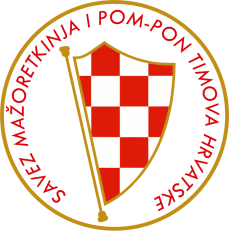                               KAŠTELIR-24.02.2018.                                   OBRAČUN KOTIZACIJE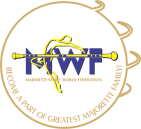 NAZIV TIMA:                                                                                                                  IDENTIF. BROJ: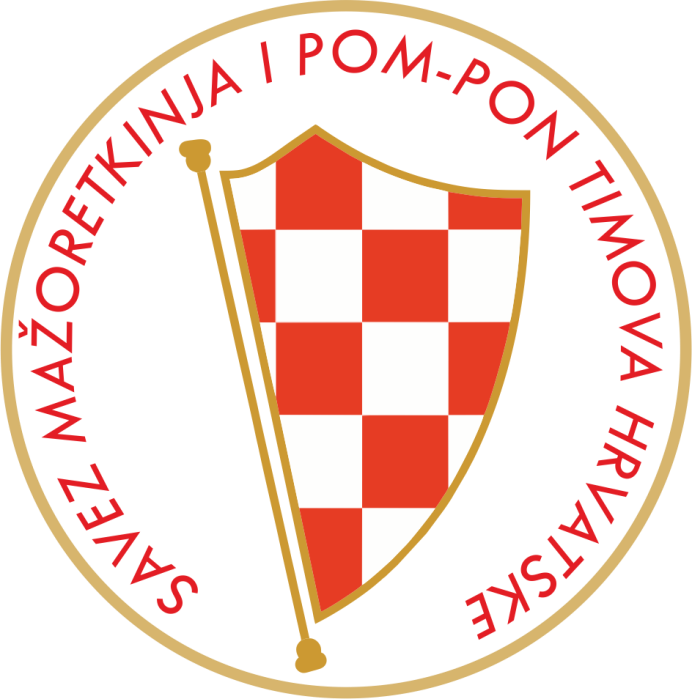 KATEGORIJA:Broj natjecatelja:REGISTRACIJA:KOTIZACIJA:IZNOS:Solo štap-DJECA---------------------70,00 KNDuo-trio štap-DJECA-------------------40,00 KNMini formacija štap-DJECA 110O,00 KN40,00 KNMini formcija štap-DJECA 2100,00 KN40,00 KNSolo štap-KADETI------------------70,00 KNSolo štap-JUNIORI-------------------70,00 KNSolo štap-SENIORI-----------------70,00 KNSolo dva štapa-seniori-----------------70,00 knDuo-trio štap-KADETI------------------40,00 KNDuo-trio štap-JUNIORI-------------------40,00 KNDuo-trio štap –SENIORI-----------------40,00 KNMini formacija štap-KADETI100, 00 KN40,00 KNMini formacija štap-KADETI 210ini 0,00 KN40,00 KNMini formacija štap-JUNIORI100,00 KN40,00 KNMini formacija štap-JUNIORI 2100,00 KN40,00 KNMini formacija štap-SENIORI100,00 KN40,00 KNMini formacija štap-SENIORI 2100,00 KN40,00 KNSolo pom-pon-DJECA------------70,00 KNDuo-trio pom-pon DJECA-------------40,00 KNMini formacija pom-pon –DJECA 1100,00 KN40,00 KNMini formacija pom-pon DJECA 2100,00 KN40,00 KNSolo pom-pon –KADETI------------------70,00 KNSolo pom-pon-JUNIORI------------------70,00 KNSolo pom-pon-SENIORI-------------------70,00 KNDuo-trio pom-pon-KADETI------------------Svaki natjecatelj40,00 KNDuo-trio pom-pon-KADETI-------------------40,00 knDuo-trio pom-pon-JUNIORI-------------------40,00 knDuo-trio pom-pon-JUNIORI--------------------40,00 knDuo-trio pom-pon-SENIORI--------------------40,00 knDuo-trio pom-pon-SENIORI--------------------40,00 knMini formacija pom-pon –KADETI-1100,00 KN40,00 KNMini formacija pom-pon –KADETI 2100,00 KN40,00 KNMini formacija pom-pon-JUNIORI-1100,00 KN40,00 KNMini formacija pom-pon-JUNIORI 2100,00 KN40,00 KNMini formacija pom-pon-SENIORI-1100,00 KN40,00 KNMini formacija pom-pon-SENIORI 2100,00 KN40,00 KNMini formaicja MIX-DJEČJA FORMACIJA 1100,00 KN40,00 KNMini formacija MIX-DJEČJA FORMACIJA 2100,00 KN40,00 KNMini Mix formacija-KADETI100,00 kn40,00 KNMini Mix formacija- KADETI 2100,00 kn40,00 KNMini Mix formacija-JUNIORI 1100,00 kn40,00 KNMini Mix formacija-JUNIORI 2100,00 kn40,00 KNMini Mix formacija-SENIORI 1100,00  KN40,00 KNMini Mix formacija-SENIORI 2100,00  KN40,00 KNMini  formacija BATONFLAG-JUNIORI 1100,00 KN40,00 KNMini formacija BATONFLAG-JUNIORI 2100,00 KN40,00 KNMini formacija BATONFLAG-SENIORI 1100,00 KN40,00 KNMini formacija BATONFLAG-SENIORI 2100,00 KN40,00 KNSOLO MACE-JUNIORI 1---------------70,00 KNSOLO MACE –JUNIORI 2-------------------70,00 KNDUO-TRIO MACE-JUNIORI 1---------------------40,00 KNMIN FORMACIJA MACE-JUNIORI 1100,00 KN40,00 KNMINI FORMACIJA MACE-JUNIORI 2100,00 KN40,00 KNSOLO MACE- SENIORI 1------------------70,00 KNSOLO MACE –SENIORI 2----------------70,00 KNDUO-TRIO MACE-SENIORI 1-----------------40,00 KNDUO-TRIO MACE SENIORI 2----------------40,00 KNMINI FORMACIJA MACE-SENIORI 1100,00 KN40,00 KNMINI FORMACIJA MACE-SENIORI 2100,00 KN40,00 KNUKUPNO: